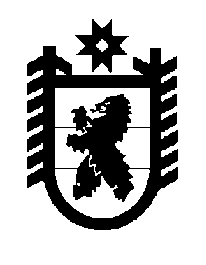 Российская Федерация Республика Карелия    ПРАВИТЕЛЬСТВО РЕСПУБЛИКИ КАРЕЛИЯПОСТАНОВЛЕНИЕот  4 июля 2013 года № 208-Пг. Петрозаводск О признании утратившими силу отдельных постановлений Правительства Республики Карелия Правительство Республики Карелия п о с т а н о в л я е т:Признать утратившими силу:постановление Правительства Республики Карелия от 28 декабря                   2001 года № 273-П «О базовых ставках и порядке расчета арендной платы за земельные участки, находящиеся в государственной собственности Республики Карелия» (Собрание законодательства Республики Карелия, 2001, № 12, ст. 1741);постановление Правительства Республики Карелия от 14 сентября               2004 года № 95-П «О внесении изменений в постановление Правительства Республики Карелия от 28 декабря 2001 года № 273-П» (Собрание законодательства Республики Карелия, 2004, № 9, ст. 1102);постановление Правительства Республики Карелия от 29 сентября               2007 года № 146-П «О внесении изменений в постановление Правительства Республики Карелия от 28 декабря 2001 года № 273-П» (Собрание законодательства Республики Карелия, 2007, № 9, ст. 1152);постановление Правительства Республики Карелия от 9 февраля              2008 года № 27-П «О внесении изменения в постановление Правительства Республики Карелия от 28 декабря 2001 года № 273-П» (Собрание законодательства Республики Карелия, 2008, № 2, ст. 165);постановление Правительства Республики Карелия от 3 августа               2011 года № 195-П «О внесении изменений в постановление Правительства Республики Карелия от 28 декабря 2001 года № 273-П» (Собрание законодательства Республики Карелия, 2011, № 8, ст. 1213);постановление Правительства Республики Карелия от 12 мая               2008 года № 99-П «Об арендной плате за использование земельных участков в Петрозаводском городском округе, государственная собственность на которые не разграничена» (Собрание законодательства Республики Карелия, 2008, № 5, ст. 625);постановление Правительства Республики Карелия от 31 декабря               2008 года № 283-П «О внесении изменений в постановление Правительства Республики Карелия от 12 мая 2008 года № 99-П» (Собрание законодательства Республики Карелия, 2008, № 12, ст. 1578);постановление Правительства Республики Карелия от 6 апреля               2009 года № 69-П «О внесении изменений в постановление Правительства Республики Карелия от 12 мая 2008 года № 99-П» (Собрание законодательства Республики Карелия, 2009, № 4, ст. 363);постановление Правительства Республики Карелия от 12 октября               2009 года № 236-П «О внесении изменений в постановление Правительства Республики Карелия от 12 мая 2008 года № 99-П» (Собрание законодательства Республики Карелия, 2009, № 10, ст. 1147);постановление Правительства Республики Карелия от 8 июня               2010 года № 117-П «О внесении изменений в постановление Правительства Республики Карелия от 12 мая 2008 года № 99-П» (Собрание законодательства Республики Карелия, 2010, № 6, ст. 687);постановление Правительства Республики Карелия от 6 декабря               2010 года № 280-П «О внесении изменений в постановление Правительства Республики Карелия от 12 мая 2008 года № 99-П» (Собрание законодательства Республики Карелия, 2010, № 12, ст. 1691);постановление Правительства Республики Карелия от 30 июня               2008 года № 125-П «Об арендной плате за использование земельных участков, государственная собственность на которые не разграничена» (Собрание законодательства Республики Карелия, 2008, № 6, ст. 781);постановление Правительства Республики Карелия от 20 января               2009 года № 7-П «О внесении изменений в постановление Правительства Республики Карелия от 30 июня 2008 года № 125-П» (Собрание законодательства Республики Карелия, 2009, № 1, ст. 58);постановление Правительства Республики Карелия от 21 апреля               2009 года № 86-П «О внесении изменений в постановление Правительства Республики Карелия от 30 июня 2008 года № 125-П» (Собрание законодательства Республики Карелия, 2009, № 4, ст. 376);постановление Правительства Республики Карелия от 9 октября               2012 года № 306-П «О внесении изменений в постановление Правительства Республики Карелия от 30 июня 2008 года № 125-П» (Собрание законодательства Республики Карелия, 2012, № 10, ст. 1812);постановление Правительства Республики Карелия от 26 февраля               2013 года № 69-П «О внесении изменений в постановление Правительства Республики Карелия от 30 июня 2008 года № 125-П» (Карелия, 2013,                         28 февраля).2. Действие настоящего постановления распространяется на правоотношения, возникшие со дня вступления в силу Закона Республики Карелия от 10 июня 2013 года № 1712-ЗРК «О некоторых вопросах регулирования земельных отношений в Республике Карелия».            ГлаваРеспублики  Карелия                                                             А.П. Худилайнен